NOME DO(S) ALUNO(S)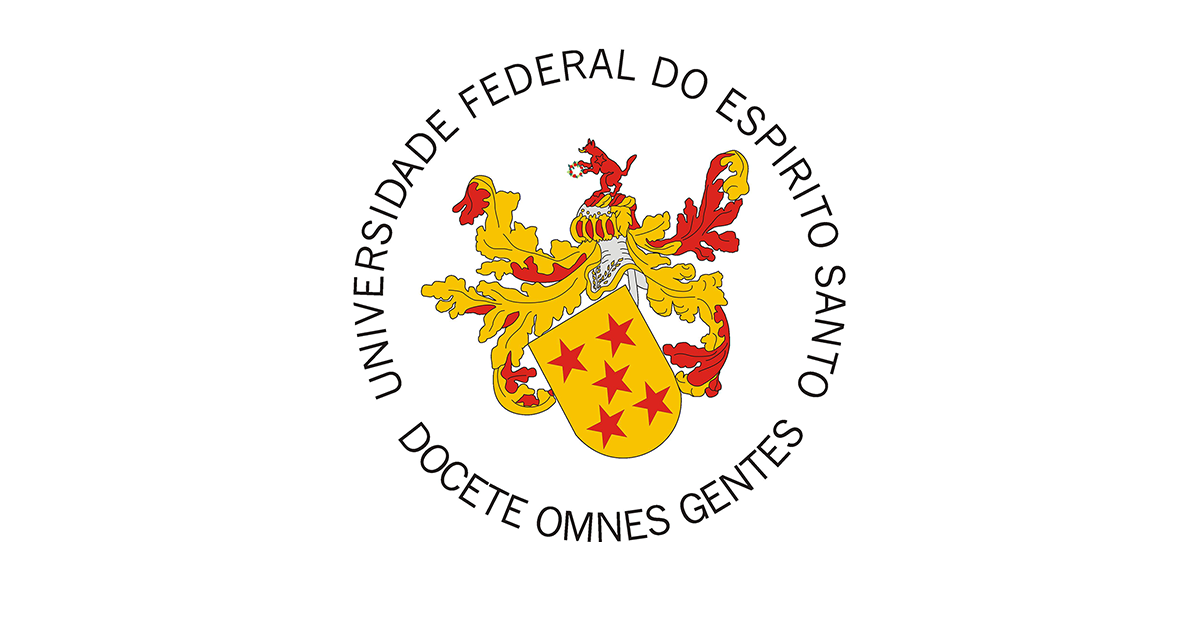 TÍTULO DO TRABALHOTrabalho de Conclusão de Curso (TCC) apresentado ao Curso de Educação Física - Bacharelado, do Centro de Educação Física e Desportos (CEFD), como requisito parcial para obtenção do grau de Bacharel em Educação Física. Aprovado em dia/mês/ano da apresentaçãoBANCA EXAMINADORA________________________________________Orientador: Prof. Dr. XXXX________________________________________Nome do Membro da banca________________________________________Nome do Membro da banca